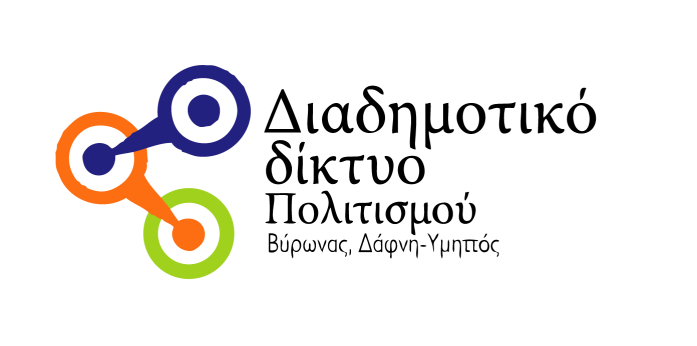 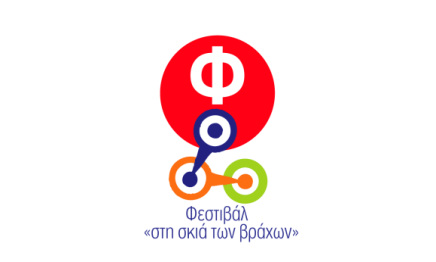 ΦΕΣΤΙΒΑΛ ΣΤΗ ΣΚΙΑ ΤΩΝ ΒΡΑΧΩΝ 2021Θέατρα «Μελίνα Μερκούρη» και «Άννα Συνοδινού»14 ΙΟΥΝΙΟΥ – 26 ΣΕΠΤΕΜΒΡΙΟΥ 2021ΠΡΟΓΡΑΜΜΑ ΕΚΔΗΛΩΣΕΩΝΔευτέρα 14 Ιουνίου  Γυναίκες ΜαχήτριεςΘεατρικό δρώμενο αφιερωμένο στις γυναίκες της Ελληνικής Επανάστασης 1821Σκηνοθεσία – επιλογή κειμένων – δραματοποίηση – φωτισμοί: Μιχαέλα ΑντωνίουΣυνδιοργάνωση με την Περιφέρεια Αττικής         Είσοδος ελεύθερη       Τετάρτη 16 Ιουνίου  Μεγάλη Συναυλία  Χρήστου Λεοντή Καντάτα ΕλευθερίαςΣύγχρονο λαϊκό μουσικό έργο σε ποίηση Ρήγα, Σολωμού, Μακρυγιάννη Τραγουδούν: Μίλτος Πασχαλίδης, Κώστας Τριανταφυλλίδης, Ιωάννα ΦόρτηΑφήγηση: Κωνσταντίνος Κωνσταντόπουλος, Ουρανία Μπασλή   Συνδιοργάνωση με την Περιφέρεια ΑττικήςΕίσοδος ελεύθερηΠαρασκευή 18, Σάββατο 19 ΙουνίουΣτέφανου Δάνδολου Ιστορία χωρίς όνομαΣκηνοθεσία: Κώστας Γάκης
Παίζουν: Τάσος Νούσιας,  ΜπέτυΛιβανού, ΜαρίαΠαπαφωτίου, Νίκος Ορφανός, Αργύρης Γκαγκάνης, Στέλιος Γιαννακός, Ανθή Φουντά Τιμές εισιτηρίων:18 € γενική είσοδος, 15€  μειωμένο: (φοιτητικό, ανέργων, πολυτέκνων, ΑμεΑ, 65+ )Προπώληση:  ARTINFO.GR & VIVA.GR   Τρίτη 22 Ιουνίου   Ανδρέα Στάικου  Ναπολεοντία Μία κομψή, ψευδοϊστορική, ξεκαρδιστική κωμωδία Σκηνοθεσία: Κερασία ΣαμαράΠαίζουν: Κερασία Σαμαρά, Μιχάλης Μαρκάτης, Βίκυ Μαραγκάκη, Ιζαμπέλλα ΦούλοπΣτο ρόλο του αγωνιστή της Επανάστασης ο Χάρης ΓρηγορόπουλοςΣυνδιοργάνωση με την Περιφέρεια Αττικής         Είσοδος ελεύθερη Πέμπτη 24 Ιουνίου, Παρασκευή 25 ΙουνίουΟυίλιαμ Σαίξπηρ ΟθέλλοςΣκηνοθεσία: Αιμίλιος Χειλάκης – Μανώλης ΔούνιαςΠαίζουν: Γιάννης Μπέζος, Αιμίλιος Χειλάκης, Μυρτώ Αλικάκη, Κώστας Κορωναίος, Αλέξανδρος Βάρθης, Μάιρα Γραβάνη, Κωνσταντίνος Γαβαλάς, Κρις Ραντάνοφ, Μανώλης Δούνιας, Ελευθερία Κοντογεώργη, Νίκος ΤσιμάραςΠαραγωγή: ΘΕΑΤΡΟΧΩΡΟΣ ΕΕΤιμές εισιτηρίων:20 € γενική είσοδος, 15 € μειωμένο (φοιτητές, 65+ , ΑμεΑ)Προπώληση: viva.gr Τετάρτη 30 ΙουνίουStand-up ComedyΛάμπρος Φισφής – Best ofΤιμές εισιτηρίων: 12 € γενική είσοδοςΠαρασκευή 2 ΙουλίουΜουσικοθεατρική παράσταση«Πώς να σωπάσω…» Σκηνοθεσία: Τζένη ΚόλλιαΤραγουδούν:
Χρήστο Θηβαίος, Ανδριάνα Μπάμπαλη,  Βιολέτα Ίκαρη, Κώστας ΤριανταφυλλίδηςΑφηγητής ο Κώστας ΚαζάκοςΠροσαρμογή κειμένων: Κώστας Καζάκος - Τζένη Κόλλια  Μουσική επιμέλεια, διεύθυνση ορχήστρας: Γιάννης ΠαπαζαχαριάκηςΤιμές εισιτηρίων: 18 € γενική είσοδος. 15 € μειωμένοΤα πρώτα 100 εισιτήρια είναι διαθέσιμα στην τιμή των 12 €. Προπώληση: Ticket Services     Δευτέρα 5 ΙουλίουΣυναυλία«Τα Σχήματα των Αστεριών»Τάνια Τσανακλίδου - Λίνα ΝικολακοπούλουΣκηνοθεσία: Φωκάς ΕυαγγελινόςΣυνδιοργάνωση με την Περιφέρεια ΑττικήςΕίσοδος ελεύθερη  Τετάρτη 7 ΙουλίουΣυναυλίαΥπόγεια Ρεύματα + Δ.Μητσοτάκης- Π.Κατσιμάνης (Ενδελέχεια) + Magic De SpellΤιμές εισιτηρίων: Προπώληση: 13 €Προπώληση: Viva + δίκτυο Πέμπτη 8 ΙουλίουΣυναυλίαSolmeister + Marseaux present "Hot Hell Summer" Featuring WNCΤιμές εισιτηρίων: Προπώληση: 12 €Προπώληση: Viva + δίκτυο Δευτέρα 12 ΙουλίουΕυριπίδη Ιφιγένεια η εν ΤαύροιςΣκηνοθεσία Γιώργος ΝανούρηςΠαίζουν: Λένα Παπαληγούρα, Μιχάλης Σαράντης, Πυγμαλίων Δαδακαρίδης, Προμηθέας Αλειφερόπουλος, Κίττυ Παϊταζόγλου  και η Χάρις Αλεξίου στον ρόλο της Αθηνάς Παραγωγή: ΤΟ ΘΕΑΤΡΟΤιμές εισιτηρίων:20 € γενική είσοδος, 15 € μειωμένο (φοιτητικό, ανέργων, ΑμεΑ, παιδικό 6-12 ετών)Προπώληση: viva.gr Τρίτη 13, Τετάρτη 14 ΙουλίουΦοίβου Δεληβοριά - Δημήτρη Καραντζά 1821 – Η ΕπιθεώρησηΣκηνοθεσία: Δημήτρης Καραντζάς Παίζουν: Eλένη Κοκκίδου Νίκος Καραθάνος Γιώργος Γάλλος Γαλήνη Χατζηπασχάλη, Γιάννης Νιάρρος, Μιχάλης Οικονόμου, Γιάννης Κουκουράκης, Γιάννης Κλίνης, Βάσω Καβαλιεράτου,  Πάνος Παπαδόπουλος, Ηλίας Μουλάς, Ιωάννα Πιατά και η Μίρκα Παπακωνσταντίνου Παραγωγή: ΤΟ ΘΕΑΤΡΟΤιμές εισιτηρίων: 20 € γενική είσοδος, 15 € μειωμένο (φοιτητικό, ανέργων, ΑμεΑ, παιδικό 6-12 ετών). Προπώληση: viva.gr Κατάλληλο άνω των 15 ετών. Κάτω των 15 ετών με γονική συναίνεση.Παρασκευή 16 ΙουλίουΣοφοκλή Αντιγόνη Σκηνοθεσία - Σκηνικό: Θέμης ΜουμουλίδηςΠαίζουν: Θανάσης Παπαγεωργίου, Χριστίνα Χειλά Φαμέλη, Ντόρα Μακρυγιάννη, Δημήτρης Σαμόλης, Μάνος Καρατζογιάννης, κ.α.Τιμές εισιτηρίων: 17 € κανονικό, 14 (ανέργων, ΑμεΑ, πολύτεκνων, παιδικό, φοιτητικό, 65+)Δευτέρα 19 Ιουλίου, Τρίτη 20 ΙουλίουΘεατρικό Εργαστήρι Δήμου Βύρωνα Παύλου Μάτεσι Βιοχημεία Σκηνοθεσία: Χάρης ΑρώνηςΠαραγωγή: Δήμος Βύρωνα Είσοδος ελεύθερηΤετάρτη 21 ΙουλίουLeonard Gershe Οι Πεταλούδες είναι ελεύθερες                                  Διασκευή -  Σκηνοθεσία: Ρέινα ΕσκενάζυΠαίζουν: Αναστάσης Ροιλός, Εριέττα ΜανούρηΣυνεργάζεται η Πέμυ Ζούμη Τιμές εισιτηρίων: 18 €  κανονικό, 15 € μειωμένο (προπώληση, ανέργων, ΑμεΑ, πολύτεκνων, παιδικό, φοιτητικό, 65+) Πέμπτη 22 ΙουλίουΣυναυλίαΜελίνα Κανά & Λιζέτα ΚαλημέρηΠαραγωγή: Queen Bee Drama Music Art Συνδιοργάνωση με την Περιφέρεια ΑττικήςΕίσοδος ελεύθερη Τρίτη 27 Ιουλίου Μουσικοθεατρική παράστασηΑφιέρωμα στην Ευτυχία Παπαγιαννοπούλου«Μ’ ένα όνειρο τρελό»Κείμενο – σκηνοθεσία: Στέφανος Οικονόμου Τραγουδούν:Πίτσα Παπαδοπούλου, Στέλιος Διονυσίου, Ασπασία Στρατηγού, Γιάννης Βασιλώτος, Στέλλα ΚαρύδαΣτον ρόλο της Ευτυχίας: Βασιλική ΓεωργικοπούλουΣτον ρόλο της Μάνας: Αλεξάνδρα ΠαντελάκηΣτον ρόλο του Παπαγιαννόπουλου: Στέφανος ΟικονόμουΣτον ρόλο του Καλδάρα: Γιάννης ΒασιλώτοςΣυνδιοργάνωση με την Περιφέρεια ΑττικήςΕίσοδος ελεύθερηΤετάρτη 28 ΙουλίουΦαίδρα Καλυπτόμενη Μουσικοθεατρική σκηνική σύνθεση από τα έργα « Ιππόλυτος» του Ευριπίδη, «Φαίδρα» Σενέκα &  Ρακίνα.Σκηνοθεσία: Πέρης Μιχαηλίδης Μουσική επιμέλεια & σύνθεση: Σαββίνα Γιαννάτου Παίζουν:   Σαββίνα Γιαννάτου, Νίκη Σερέτη, Ραφίκα Σαουίς, Σπύρος ΠερδίουΤιμές εισιτηρίων: 18 € γενική είσοδος, 15 € μειωμένο (άνεργοι, ΑμεΑ, φοιτητές) Παρασκευή 30 ΙουλίουΆκη Δήμου Κάποτε στο ΒόσποροΣκηνοθεσία - Χορογραφίες: Σοφία ΣπυράτουΠαίζουν: Αντώνης Καφετζόπουλος, Ιεροκλής Μιχαηλίδης, , Θεοφανία Παπαθωμά, Ρένος Ρώτας, Δημήτρης Πιατάς, Ευαγγελία Μουμούρη, Ελένη Καρακάση, Παρθένα Χοροζίδου, Νεφέλη Κουλούρη, Ντίνος Σπυρόπουλος, Χλόη ΜάντζαρηΤραγουδάει ο Γιάννης Διονυσίου και χορεύουν οι Αντιγόνη Χρόνη, Νάνσυ Κατσαρού, Αλέξανδρος Κεϊβανάη, Γιούργκεν ΚυριάκηΠαραγωγή: Θεατρικές επιχειρήσεις ΤάγαρηΤιμές εισιτηρίων: 20 € γενική είσοδος, 15 € μειωμένο (φοιτητικό, ανέργων, ΑμεΑ, παιδικό 6-12 ετών)27 Αυγούστου ΣυναυλίαViagra Boys Opening acts: Bazooka + Gay AnniversaryΤιμές εισιτηρίων: Προπώληση: 20 €Σημεία προπώλησης: Viva + δίκτυοΤρίτη 31 ΑυγούστουΜποστ Μήδεια Διασκευή - Απόδοση στίχων - Σκηνοθεσία: ΝικορέστηςΧανιωτάκηςΠαραγωγή: Μυθωδία – People Entertainment GroupΠαίζουν:Μάκης Παπαδημητρίου, Κώστας Τριανταφυλλόπουλος, Γιάννης Καλατζόπουλος, Γιάννης Δρακόπουλος, Μαρία  Διακοπαναγιώτου, Νικορέστης Χανιωτάκης, Γεράσιμος Σκαφίδας, Άννα Φιλιππάκη, Άννα ΚλάδηΤιμές εισιτηρίων:18 κανονικό €, 14 € μειωμένο (φοιτητικό, ανέργων, ΑμεΑ)Πέμπτη 2 ΣεπτεμβρίουΚΘΒΕΕυριπίδη ΕλένηΣκηνοθεσία: Βασίλης ΠαπαβασιλείουΠαίζουν:Έμιλυ Κολιανδρή, Θέμης Πάνου, Αγορίτσα Οικονόμου, Γιώργος Καύκας, Έφη Σταμούλη, Δημήτρης Κολοβός, Άγγελος Μπούρας,  Δημήτρης Μορφακίδης,  Παναγιώτης Παπαϊωάννου, Νικόλας Μαραγκόπουλος, Ορέστης ΠαλιαδέληςΤιμές εισιτηρίων: 12€ προπώληση, 15 € κανονικό, 10 € φοιτητικό, ανέργων, 65+, 8 € ΑμεΑ & συνοδοίΠροπώληση: www.ntng.gr | VIVA.GR | 11876 |Σάββατο 4 ΣεπτεμβρίουΕυριπίδη ΟρέστηςΣκηνοθεσία: Γιάννης ΚακλέαςΠαραγωγή: ΤΕΧΝΗΧΩΡΟΣΠαίζουν: Άρης Σερβετάλης, Μαίρη Μηνά, Νικολέτα Κοτσαηλίδου, Αιμιλιανός Σταματάκης, Γιώργος Ψυχογιός, Πάνος Βλάχος, Ζερόμ ΚαλούταΤιμές εισιτηρίων: 
20€ γενική είσοδος,  17€ μειωμένο (φοιτητικό, 65 +) Κυριακή 5 Σεπτεμβρίου, Δευτέρα 6 ΣεπτεμβρίουΣυναυλία Ματούλα ΖαμάνηAmbient Tour 2021 Παραγωγή: Four SeasonsΤιμές εισιτηρίων: 13€ και 11€ (early bird)Προπώληση: VIVA.GRΤρίτη 7 Σεπτεμβρίου Θέατρο Πορεία -  ΔΗΠΕΘΕ Κρήτης Αισχύλου Προμηθέας ΔεσμώτηςΣκηνοθεσία: Άρης ΜπινιάρηςΓιάννης Στάνκογλου, Άρης Μπινιάρης, Κωνσταντίνος Γεωργαλής, Δαυίδ Μαλτέζε,  Αλέκος Συσσοβίτης, Ηρώ Μπέζου, Ιωάννης ΠαπαζήσηςΤιμές εισιτηρίων:20 € κανονικό, μειωμένο 15€ (φοιτητικό,  παιδικό έως 12 ετών, ανέργων, πολυτέκνων, ΑμεΑ, ομαδικά Τετάρτη 8 Σεπτεμβρίου ΚΘΒΕΌρνιθεςΣκηνοθεσία Γιάννης ΡήγαςΠαίζουν:Ελευθερία Αγγελίτσα, Λίλα Βλαχοπούλου, Ιωάννα Δεμερτζίδου, Δημήτρης Διακοσάββας, Αριστοτέλης Ζαχαράκης, Χριστίνα Ζαχάρωφ, Στεφανία Ζώρα, Ήριννα Κεραμίδα, Μαριάννα Κιμούλη, Γιώργος Κολοβός, Αναστασία-Ραφαέλα Κονίδη, Μάρα Μαλγαρινού, Τατιάνα Μελίδου, Χρυσή Μπαχτσεβάνη, Κλειώ-Δανάη Οθωναίου, Βασίλης Παπαδόπουλος, Γρηγόρης Παπαδόπουλος, Θανάσης Ραφτόπουλος, Θανάσης Ρέστας, Γιάννης Σαμψαλάκης, Περικλής Σιούντας, Κατερίνα Σισίννι, Βασίλης Σπυρόπουλος, Γιάννης Τσεμπερλίδης, Ιώβη Φραγκάτου, Ταξιάρχης Χάνος Τιμές εισιτηρίων:12€ προπώληση, 15 € κανονικό, 10 € φοιτητικό, ανέργων, 65+, 8 € ΑμεΑ &  συνοδοίΠροπώληση: www.ntng.gr | VIVA.GR | 11876 |Πέμπτη 9 Σεπτεμβρίου ΔΗΠΕΘΕ Ιωαννίνων – Ars AeternaΕυριπίδη Βάκχες Σκηνοθεσία : Νικαίτη ΚοντούρηΠαίζουν:Άκης Σακελλαρίου, Οδυσσέας Παπασπηλιόπουλος, Ιωάννα Παππά, Δημήτρης Πετρόπουλος, Κωνσταντίνα Τακάλου,  Κωνσταντίνος Ασπιώτης  Τιμές εισιτηρίων: 18 € κανονικό, 15 (ανέργων, ΑμεΑ, πολύτεκνων, παιδικό, φοιτητικό, 65+)Κυριακή 12 ΣεπτεμβρίουΕθνικό ΘέατροΑριστοφάνη Ιππείς  Σκηνοθεσία: Κωνσταντίνος Ρήγος
Παίζουν: Κωνσταντίνος Αβαρικιώτης, Στέλιος Ιακωβίδης, Κώστας Κόκλας, Λαέρτης Μαλκότσης, Πάνος Μουζουράκης, Στεφανία Γουλιώτη, Κωνσταντίνος Μπιμπής, Γιάννης Χαρίσης
Τιμές εισιτηρίων: 18€, 14€ μειωμένο (φοιτητικό, 65+, άνεργοι, ΑμεΑ)Προπώληση: www.ticketservices.grΔευτέρα 13 ΣεπτεμβρίουΣυναυλία Σταμάτης Κραουνάκης «Έξοδος ΄21»Παραγωγή: GIONIK Τιμές εισιτηρίων: 20 € - Φοιτητικά 15 €Τρίτη 14 ΣεπτεμβρίουΘέατρο του Νέου Κόσμου Λάκη Λαζόπουλου Περιμένοντας τον ΚαραϊσκάκηΣκηνοθεσία: Βαγγέλης ΘεοδωρόπουλοςΠαίζουν: Λάκης Λαζόπουλος, Ελένη Ουζουνίδου και Σπύρος ΓραμμένοςΤιμές εισιτηρίων:18 € Κανονικό. 15 € Μειωμένο (φοιτητικό, ανέργων, ΑμεΑ, 65+)Προπώληση: viva.gr Τετάρτη 15 ΣεπτεμβρίουΣυναυλίαΓΙΑΝΝΗΣ ΜΠΕΖΟΣ - ΜΑΡΙΑΝΑ ΠΟΛΥΧΡΟΝΙΔΗ «Κρατώντας μια σπίθα τρεμόσβηστη...»Αφιέρωμα στους Μ. Αναγνωστάκη - Γ. Θεοδωράκη - Τ. ΛειβαδίτηΜε τη συνδιοργάνωση της Περιφέρειας ΑττικήςΕίσοδος ελεύθερηΣάββατο 18 ΣεπτεμβρίουΕθνικό Θέατρο Ευριπίδη ΦοίνισσεςΣκηνοθεσία Γιάννης ΜόσχοςΠαίζουν: Γιώργος Γλάστρας, Μαρία Κατσιαδάκη, Σεσίλ Μικρούτσικου, Λουκία Μιχαλοπούλου, Κώστας Μπερικόπουλος, Αλέξανδρος Μυλωνάς, Βασίλης Ντάρμας, Αργύρης Ξάφης, Δημήτρης Παπανικολάου, Θάνος Τοκάκης, Χρήστος Χατζηπαναγιώτης
 Τιμές εισιτηρίων: 18€, 14€ μειωμένο (φοιτητικό, 65+, ανέργων ΑμεΑ)Προπώληση: www.ticketservices.grΔευτέρα 20, Τρίτη 21, Τετάρτη 22 ΣεπτεμβρίουΣυναυλία Γιάννης ΧαρούληςΤιμές εισιτηρίων: 15€ γενική είσοδος12€ μειωμένο (ανέργων – φοιτητικό – ΑμεΑ - 65 +)Προπώληση:https://www.ticketservices.gr/event/giannis-xaroulis-2021Σάββατο 25 ΣεπτεμβρίουΣυναυλίαVillagers of Ioannina City